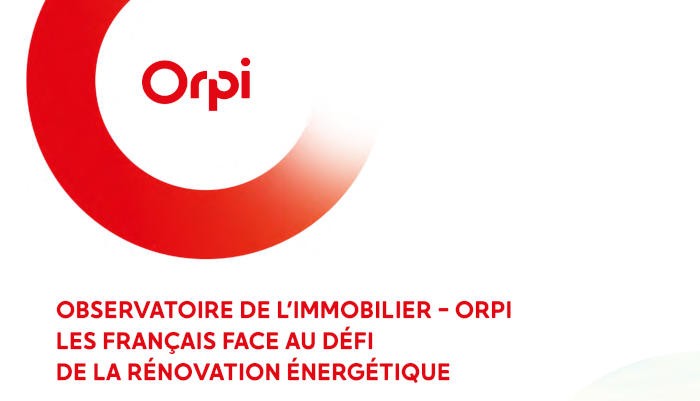 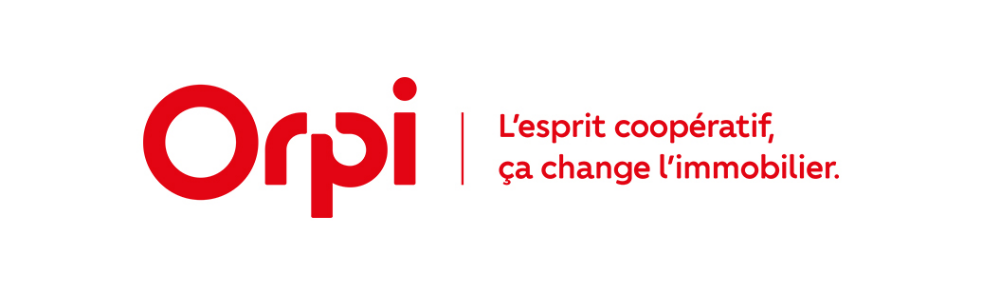 TRANSACTION (Montant en TTC) Honoraires applicables au 01/12/2023	             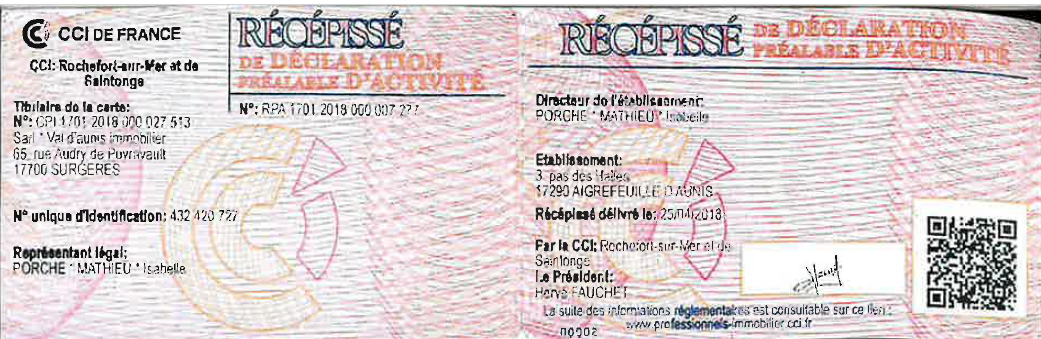 						 Honoraires de gestion 8.96% TTC 			              LOCATION (Montant en TTC) Honoraires applicables au 01/12/2023Estimation 160€ TTC 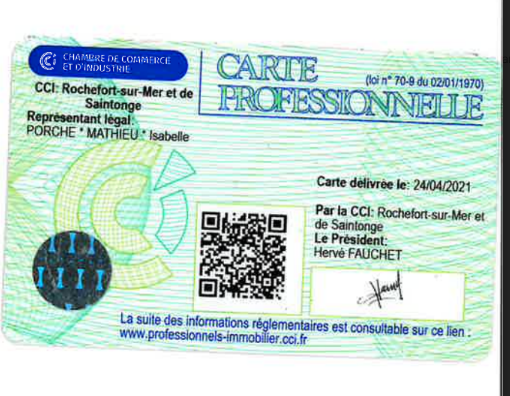 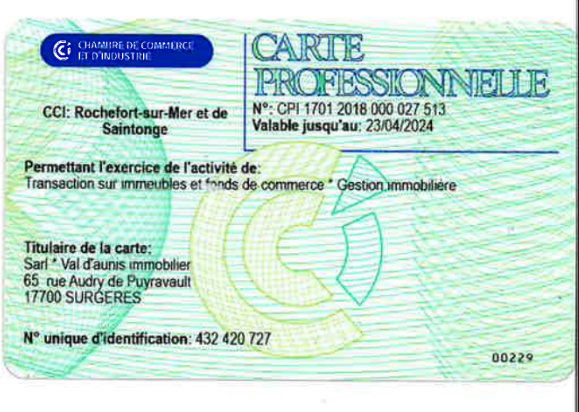 PRIX DE VENTETAUX HONORAIRES CALCULES SUR LE PRIX DE VENTEInférieur à 30 000€3 000€Entre 30 001€ et 60 000€5 000€Entre 60 001€ et 100 000€7 000€Entre 100 001€ et 120 000€7 500€Entre 120 001€ et 140 000€8 000€Entre 140 001€ et 170 000€9 000€Entre 170 001€ et 200 000€10 000€Entre 200 001€ et 240 000€12 000€Entre 240 001€ et 280 000€14 000€Supérieur à 280 001€5%0m² à 49m²0m² à 49m²50m² à 79m²50m² à 79m²Plus de 80m²Plus de 80m²BailleurLocataireBailleurLocataireBailleurLocataireEtat des lieux3€/m²3€/m²2.75€/m²2.75€/m²2.50€/m²2.50€/m²Visites, constitutions dossier locataire, rédaction bail8€/m²8€/m²6.75€/m²6.75€/m²5€/m²5€/m²